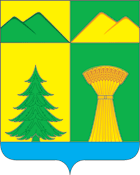 СОВЕТ МУНИЦИПАЛЬНОГО РАЙОНА«УЛЁТОВСКИЙ РАЙОН»ЗАБАЙКАЛЬСКОГО КРАЯРЕШЕНИЕ« 10» декабря 2020 года							 № 533с. УлётыОб утверждении Положения о пенсионном обеспечении за выслугу лет муниципальных служащих муниципального района «Улётовский район» Забайкальского краяВ соответствии с Федеральными законами от 06.10.2003 № 131-ФЗ «Об общих принципах организации местного самоуправления в Российской Федерации», от 02.03.2017 № 25-ФЗ «О муниципальной службе в Российской Федерации», от 28.12.2013 № 400-ФЗ «О страховых пенсиях», от 15.12.2001 № 166-ФЗ «О государственном пенсионном обеспечении в Российской Федерации», Законами Забайкальского края от 27.02.2009 № 145-ЗЗК «О пенсионном обеспечении за выслугу лет государственных гражданских служащих Забайкальского края», от 26.09.2008 № 48-ЗЗК, «О стаже муниципальной службы в Забайкальском крае», от 29.12.2008 № 108-ЗЗК « О муниципальной службе в Забайкальском крае, руководствуясь Уставом муниципального района «Улётовский район» Забайкальского края, принятый решением Совета муниципального района «Улётовский район» Забайкальского края от 03.12.2014 № 146, Совет муниципального района «Улётовский район» Забайкальского края р е ш и л: 1. Утвердить Положение о пенсионном обеспечении за выслугу лет муниципальных служащих муниципального района «Улётовский район» Забайкальского края согласно приложению 1 к настоящему решению.2. Утвердить состав комиссии по установлению стажа муниципальной службы по пенсионному обеспечению муниципальных служащих муниципального района «Улётовский район» Забайкальского края согласно приложению 2 к настоящему решению.3. Комитету по финансам администрации муниципального района «Улётовский район» Забайкальского края ежегодно предусматривать в бюджете муниципального района «Улётовский район» Забайкальского края расходы, связанные с ежемесячной выплатой пенсии за выслугу лет муниципальным служащим муниципального района «Улётовский район» Забайкальского края.4. Признать утратившими силу:- решение Совета муниципального района «Улетовский район» Забайкальского края от 31.01.2012 № 332 «Об утверждении Положения о пенсионном обеспечении за выслугу лет муниципальных служащих муниципального района «Улётовский район» Забайкальского края»;- решение Совета муниципального района «Улётовский район» Забайкальского края от 28.10.2015 № 203 «О внесении изменений и дополнений в Положение о пенсионном обеспечении за выслугу лет муниципальных служащих муниципального района «Улётовский район» Забайкальского края утверждённого решением Совета муниципального района «Улетовский район» Забайкальского края от 31 января 2012 года № 332»;- решение Совета муниципального района «Улётовский район» Забайкальского края от 25.10.2016 № 266 «О внесении изменений в Положение о пенсионном обеспечении за выслугу лет муниципальных служащих муниципального района «Улётовский район» Забайкальского края, утверждённого решением Совета муниципального района «Улетовский район» Забайкальского края от 31 января 2012 года № 332»;- решение Совета муниципального района «Улётовский район» Забайкальского края от 01.02.2017 № 301 «О внесении изменений в Положение о пенсионном обеспечении за выслугу лет муниципальных служащих муниципального района «Улётовский район» Забайкальского края, утверждённого решением Совета муниципального района «Улетовский район» Забайкальского края от 31 января 2012 года № 332»;- решение Совета муниципального района «Улетовский район» Забайкальского края от 16.11.2017 № 17 «О внесении изменений в решение Совета муниципального района «Улетовский район» от 31 января 2012года № 332 «Об утверждении Положения о пенсионном обеспечении за выслугу лет муниципальных служащих муниципального района «Улётовский район» Забайкальского края»;- решение Совета муниципального района «Улётовский район» Забайкальского края от 14.12.2018 № 167 «О внесении изменений в состав комиссии по установлению стажа муниципальной службы и пенсионному обеспечению муниципальных служащих муниципального района «Улётовский район» Забайкальского края, утверждённый решением Совета муниципального района «Улетовский район» Забайкальского края от 31 января 2012 года № 332»;- решение Совета муниципального района «Улётовский район» Забайкальского края от 26.03.2019 № 329 «О внесении изменений в Положение о пенсионном обеспечении за выслугу лет муниципальных служащих муниципального района «Улётовский район» Забайкальского края, утверждённого решением Совета муниципального района «Улетовский район» Забайкальского края от 31 января 2012 года № 332».5. Настоящее решение вступает в силу после подписания и его официального обнародования путём размещения на официальном сайте муниципального района «Улётовский район» в информационно-телекоммуникационной сети «Интернет» в разделе «Документы» - «Муниципальные правовые акты» - «НПА Совета МР «Улётовский район»-https://uletov.75.ru/. Глава муниципального района«Улётовский район                                                                      А.И.СинкевичПриложение 1к решению Совета муниципальногорайона «Улётовский район»от «10» декабря 2020 года № 533ПОЛОЖЕНИЕо пенсионном обеспечении за выслугу лет муниципальных служащих муниципального района «Улётовский район» Забайкальского краяНастоящее Положение устанавливает основания возникновения права на пенсию за выслугу лет и порядок её назначения муниципальным служащим муниципального района «Улётовский район» Забайкальского краяСтатья 1. Основные понятия, используемые в настоящем Положении1.1. В целях настоящего Положения о пенсионном обеспечении за выслугу лет муниципальных служащих муниципального района «Улётовский район» Забайкальского края используются следующие основные понятия:- пенсия за выслугу лет - ежемесячная муниципальная денежная выплата, право на получение которой определяется в соответствии с условиями и нормами, установленными настоящим Положением, и которая предоставляется гражданам в целях компенсации им заработка (дохода), утраченного в связи с прекращением муниципальной службы при достижении установленной настоящим Положением выслуги при выходе на страховую пенсии по старости (инвалидности);- стаж муниципальной службы - суммарная продолжительность периодов осуществления муниципальной службы и иной деятельности, учитываемая при определении права на пенсию за выслугу лет муниципального служащего муниципального района «Улётовский район» Забайкальского края и при исчислении размера этой пенсии;- среднемесячное денежное содержание - денежное содержание муниципального служащего муниципального района «Улётовский район» Забайкальского края, которое учитывается для исчисления размера пенсии за выслугу лет, выраженное в денежных единицах Российской Федерации и приходившееся на периоды муниципальной службы.Статья 2. Условия назначения пенсии за выслугу лет 2.1. Муниципальные служащие муниципального района «Улётовский район» Забайкальского края при наличии стажа муниципальной службы, минимальная продолжительность которого для назначения пенсии за выслугу лет в соответствующем году определяется согласно приложению 2 к Федеральному закону от 15.12.2001 года № 166-ФЗ «О государственном пенсионном обеспечении в Российской Федерации» (далее - Федеральный закон «О государственном пенсионном обеспечении в Российской Федерации») имеют право на пенсию за выслугу лет при увольнении с муниципальной службы по следующим основаниям:1) ликвидация органов местного самоуправления;2) сокращение штата муниципальных служащих в органах местного самоуправления и их аппарата;3) увольнение с должностей, утверждаемых в установленном законами Забайкальского края порядке для непосредственного обеспечения исполнения полномочий лиц, замещающих муниципальные должности муниципального района «Улётовский район» Забайкальского края, в связи с прекращением этими лицами своих полномочий;4) достижение предельного возраста, установленного федеральным законом для замещения должности муниципальной службы;5) обнаружившееся несоответствие замещаемой должности муниципальной службы вследствие состояния здоровья, препятствующего продолжению муниципальной службы;6) увольнение по собственному желанию в связи с выходом на страховую пенсию по старости (инвалидности).При назначении пенсии за выслугу лет муниципальным служащим размер ежемесячного денежного содержания пересчитывается с применением ранее проведённых индексаций.Граждане, уволенные с муниципальной службы по основаниям, предусмотренным пунктами 3-6 части 1 настоящего Положения, имеют право на пенсию за выслугу лет, если они замещали должности муниципальной службы не менее 12 полных месяцев непосредственно перед увольнением.2.2. Пенсия за выслугу лет устанавливается к страховой пенсии по старости (инвалидности), назначенной в соответствии с Федеральным законом «О страховых пенсиях» либо досрочно назначенной в соответствии с Законом Российской Федерации от 19 апреля 1991 года № 1032-1 «О занятости населения в Российской федерации», и выплачивается одновременно с ней независимо от получения накопительной пенсии в соответствии с Федеральным законом от 28 декабря 2013 года № 424-ФЗ «О накопительной пенсии».2.3. Пенсия за выслугу лет не выплачивается в период работы в органах государственной власти, иных государственных органах и органах местного самоуправления, а также в государственных учреждениях Забайкальского края и муниципальных учреждениях.2.4. Пенсия за выслугу лет не назначается гражданам, которым в соответствии с законодательством Российской Федерации назначена пенсия за выслугу лет, ежемесячное материальное обеспечение, ежемесячное пожизненное содержание или иная выплата к пенсии за счет средств федерального, краевого или местного бюджетов, за исключением предоставляемых мер социальной поддержки в виде ежемесячной денежной выплаты в соответствии с федеральными законами и законами края.2.5. Гражданам, имеющим право одновременно на пенсию за выслугу лет и различные ежемесячные выплаты к пенсии из бюджета края, назначается и выплачивается вместе со страховой пенсией либо пенсия за выслугу лет, либо одна из выплат по их выбору.Статья 3. Финансирование пенсии за выслугу лет.3.1. Финансирование пенсии за выслугу лет осуществляется за счет средств бюджета муниципального района «Улётовский район» Забайкальского края.Статья 4. Размеры пенсии за выслугу лет.4.1. Размер пенсии за выслугу лет исчисляется исходя из среднемесячного денежного содержания за последние полные 12 месяцев муниципальной службы, предшествующих, по выбору лица, обратившегося за установлением пенсии за выслугу лет, дню ее прекращения либо дню достижения возраста, дающего право на страховую пенсию по старости (дававшего право на трудовую пенсию по старости в соответствии с Федеральным законом от 17 декабря 2001 года № 173-ФЗ «О трудовых пенсиях в Российской Федерации»), включая начисление надбавок за работу в местностях с особыми климатическими условиями, с учетом стажа муниципальной службы, за вычетом страховой пенсии по старости (инвалидности), фиксированной выплаты к страховой пенсии и повышений фиксированной выплаты к страховой пенсии, установленных в соответствии с Федеральным законом «О страховых пенсиях» на момент вынесения решения о назначении пенсии за выслугу лет.4.2. При исчислении среднемесячного денежного содержания из расчетного периода исключаются время нахождения муниципального служащего в отпусках без сохранения денежного содержания, по беременности и родам, по уходу за ребенком до достижения им установленного законом возраста, а также период временной нетрудоспособности. Начисленные за это время суммы соответствующих пособий не учитываются.4.3. Размер среднемесячного денежного содержания, при отсутствии в расчетном периоде исключаемых из него в соответствии с пунктом 4.2, настоящего Положения времени нахождения муниципального служащего в соответствующих отпусках и периода временной нетрудоспособности, определяется путем деления общей суммы денежного содержания начисленного в расчетном периоде, на 12.4.4. В случае, если из расчетного периода исключаются в соответствии с пунктом 4.2. настоящего Положения время нахождения муниципального служащего в соответствующих отпусках и период временной нетрудоспособности, размер среднемесячного денежного содержания определяется путем деления указанной суммы на количество фактически отработанных дней в расчетном периоде и умножения на 21 (среднемесячное число рабочих дней в году).4.5. При наличии стажа муниципальной службы не менее стажа, минимальная продолжительность которого для назначения пенсии за выслугу лет в соответствующем году определяется согласно приложению к Федеральному закону «О государственном пенсионном обеспечении в Российской Федерации», пенсия за выслугу лет устанавливается в размере 45 процентов от среднемесячного денежного содержания за стаж муниципальной службы. За каждый полный год стажа муниципальной службы сверх указанного стажа пенсия за выслугу лет увеличивается на 3 процента от среднемесячного денежного содержания за стаж муниципальной службы. При этом размер пенсии за выслугу лет за стаж муниципальной службы не может превышать 75 процентов от среднемесячного денежного содержания.4.6. Максимальный размер пенсии за выслугу лет муниципального служащего не может превышать максимальный размер государственной пенсии государственного гражданского служащего Забайкальского края по соответствующей должности государственной гражданской службы субъекта Забайкальского края и не может быть ниже фиксированной выплаты к страховой пенсии по старости, установленной частью 1 статьи 16 Федерального закона «О страховых пенсиях» с учетом районного коэффициента, действующего на соответствующей территории Забайкальского края в соответствии с федеральным и краевым законодательством.4.7. В целях сохранения размера пенсии за выслугу лет граждане, выехавшие на постоянное место жительства за пределы Улётовского района Забайкальского края, должны представлять в Уполномоченный орган справку с места жительства по состоянию на 1 января и 1 июля текущего года4.8. Размер пенсии за выслугу лет не может быть ниже фиксированной выплаты к страховой пенсии по старости, установленной частью 1 статьи 16 Федерального закона «О страховых пенсиях» с учетом районного коэффициента, действующего на соответствующей территории Забайкальского края в соответствии с федеральным и краевым законодательством.Статья 5. Стаж муниципальной службы.5.1. В стаж (общую продолжительность) муниципальной службы включаются периоды замещения:1) должностей муниципальной службы;2) муниципальных должностей;3) государственных должностей Российской Федерации и государственных должностей субъектов Российской Федерации;4) должностей государственной гражданской службы, воинских должностей и должностей федеральной государственной службы иных видов;5) иных должностей в соответствии с федеральными законами.5.2. В стаж муниципальной службы для назначения пенсии за выслугу лет муниципальным служащим включаются (засчитываются) помимо периодов замещения должностей, указанных в пункте 5.1. настоящего Положения, иные периоды в соответствии с нормативными правовыми актами субъектов Российской Федерации и муниципальными правовыми актами.Статья 6. Назначение, перерасчет и выплата пенсии за выслугу лет.6.1. Назначение пенсии за выслугу лет, перерасчет ее размера производятся по заявлению гражданина.При этом обращение за назначением пенсии за выслугу лет, перерасчетом ее размера может осуществляться в любое время после возникновения права на пенсию, перерасчет ее размера – без ограничения каким-либо сроком.6.2. Назначение пенсии за выслугу лет производится распоряжением главы муниципального района «Улётовский район».6.3. Пенсия за выслугу лет назначается с 1-го числа месяца, в котором гражданин обратился за ней, но не ранее чем со дня возникновения права на нее.6.4. Пенсия за выслугу лет назначается к страховой пенсии по старости пожизненно, к страховой пенсии по инвалидности - на срок назначения страховой пенсии по инвалидности. 6.5. Размер пенсии за выслугу лет пересчитывается с соблюдением правил, предусмотренных Законом Забайкальского края «О пенсионном обеспечении за выслугу лет государственных гражданских служащих Забайкальского края», при индексации или повышении в централизованном порядке окладов месячного денежного содержания по соответствующей должности муниципальной службы.6.6. Перерасчет размера, выплата пенсии за выслугу лет производится Комитетом по финансам администрации муниципального района «Улётовский район» Забайкальского края.6.7. Лицам, получающим ранее назначенную пенсию за выслугу лет, производится перерасчёт размера пенсии за выслугу лет в соответствии со статьями 4, 5 настоящего Положения с 1-го числа месяца, следующего за месяцем вступления в силу настоящего решения.6.8. При перерасчёте размера пенсии за выслугу лет применяются размеры должностного оклада и среднемесячного денежного содержания соответственно существующим на момент вступления в силу настоящего решения по соответствующей должности муниципальной службы муниципального района «Улётовский район» Забайкальского края.6.9. В целях проведения перерасчёта размера назначенных пенсий за выслугу лет Комитетом по финансам администрации муниципального района «Улётовский район» Забайкальского края в рамках межведомственного информационного взаимодействия запрашивает и получает справки из органа Пенсионного фонда Российской Федерации, осуществляющего назначение и выплату страховых пенсий по старости (инвалидности), о размерах страховой части получаемой пенсии по старости (инвалидности) граждан, получающих ранее назначенную пенсию за выслугу лет, в соответствии с федеральными законами.Статья 7. Порядок приостановления, возобновления, прекращения и восстановления выплаты пенсии за выслугу лет 7.1. Лица, получающие пенсию за выслугу лет, обязаны извещать Уполномоченный орган не позднее пяти дней о наступлении следующих обстоятельств:- о замещении вновь ими должностей в органах государственной власти, иных государственных органах и органах местного самоуправления, а также в государственных учреждениях Забайкальского края и муниципальных учреждениях;- об утрате права на назначенную страховую пенсию по старости (инвалидности);- о приостановлении выплаты страховой пенсии по старости (инвалидности);- об изменении места жительства, изменении органа, осуществляющего пенсионное обеспечение, номера личного счета (вклада), открытого в кредитной организации, на который зачисляется пенсия за выслугу лет.7.2. Выплата пенсии за выслугу лет приостанавливается на основании следующих обстоятельств:- поступление из органа, осуществляющего пенсионное обеспечение, или от лица, получающего пенсию за выслугу лет, информации о приостановлении выплаты страховой пенсии по старости (инвалидности) – со дня приостановления выплаты страховой пенсии;- поступление от гражданина заявления с указанием информации о замещении вновь ими должностей в органах государственной власти, иных государственных органах и органах местного самоуправления, а также в государственных учреждениях Забайкальского края и муниципальных учреждениях;- поступление из кредитной организации информации о закрытии счета, на который зачисляется пенсия за выслугу лет, – с 1-го числа месяца, следующего за месяцем, в котором поступила соответствующая информация.7.3. Выплата пенсии за выслугу лет возобновляется на основании заявления лица, получавшего пенсию за выслугу лет, в отношении которого было принято решение о приостановлении выплаты пенсии за выслугу лет, в случае:- возобновления выплаты страховой пенсии по старости (инвалидности) – с 1-го числа месяца, следующего за месяцем, в котором была возобновлена выплата страховой пенсии по старости (инвалидности);- освобождения от должностей (увольнения с должностей), указанных в абзаце третьем пункта 7.2 настоящего Положения, – со дня, следующего за днем освобождения от должностей (увольнения с должностей);- поступления от лица, получавшего пенсию за выслугу лет, информации о счете в кредитной организации, на который следует производить зачисление пенсии, – с 1-го числа месяца, следующего за месяцем, в котором поступила соответствующая информация.7.4. Выплата пенсии за выслугу лет прекращается на основании следующих обстоятельств:- поступление из органов записи актов гражданского состояния, государственных (муниципальных) органов, родственников лица, которому назначена пенсия за выслугу лет, информации о смерти данного лица, объявлении его в установленном законодательством Российской Федерации порядке умершим или признании безвестно отсутствующим – с 1-го числа месяца, следующего за месяцем, в котором наступила смерть лица, которому назначена пенсия за выслугу лет, либо вступило в законную силу решение суда об объявлении его умершим или о признании безвестно отсутствующим (в случае если в соответствующем решении суда указана дата объявления гражданина умершим или признания его безвестно отсутствующим, срок прекращения выплаты пенсии определяется исходя из указанной даты);- получение из органа, осуществляющего пенсионное обеспечение, или от лица, получающего пенсию за выслугу лет, информации об утрате лицом, которому назначена пенсия за выслугу лет, права на назначенную ему страховую пенсию по старости (инвалидности) – со дня прекращения выплаты страховой пенсии;- получение из органа, осуществляющего пенсионное обеспечение, или от лица, получающего пенсию за выслугу лет, информации о переходе со страховой пенсии, к которой назначена пенсия за выслугу лет, на пенсию иного вида – со дня прекращения выплаты страховой пенсии;- обнаружение обстоятельств или документов, опровергающих достоверность сведений, представленных в подтверждение права на пенсию за выслугу лет, – с 1-го числа месяца, следующего за месяцем, в котором обнаружены указанные обстоятельства или документы;- истечение шести месяцев со дня приостановления выплаты пенсии за выслугу лет по основаниям, указанным в абзацах втором и четвертом пункта 7.2 настоящего Положения, – с 1-го числа месяца, следующего за месяцем, в котором истек указанный срок;- отказ получателя пенсии от получения назначенной пенсии за выслугу лет – с 1-го числа месяца, следующего за месяцем, в котором получено соответствующее заявление получателя пенсии.7.5. Восстановление выплаты пенсии за выслугу лет осуществляется на основании письменного заявления лица, получавшего пенсию за выслугу лет, в отношении которого было принято решение о прекращении выплаты пенсии за выслугу лет, в случаях:- отмены решения суда об объявлении лица, которому назначена пенсия за выслугу лет, умершим или о признании его безвестно отсутствующим – с 1-го числа месяца, следующего за месяцем, в котором вступило в законную силу решение суда;- назначения вновь, восстановления страховой пенсии лицу, которому назначена пенсия за выслугу лет, – с 1-го числа месяца, следующего за месяцем, в котором поступило заявление получателя пенсии о восстановлении пенсии за выслугу лет с документами, подтверждающими назначение страховой пенсии вновь или ее восстановление;- поступления от получателя пенсии информации о счете в кредитной организации, на который следует производить зачисление пенсии за выслугу лет, – с 1-го числа месяца, следующего за месяцем, в котором в комитет социальной защиты населения поступило заявление получателя пенсии о восстановлении пенсии за выслугу лет.7.6. Решение о приостановлении, возобновлении, прекращении и восстановлении выплаты пенсии за выслугу лет принимается главой муниципального района «Улётовский район» в течение одного месяца со дня установления соответствующих оснований.О принятом решении лица, получающие пенсию за выслугу лет, информируются с указанием обстоятельства, послужившего основанием для принятия соответствующего решения, не позднее пяти рабочих дней со дня его принятия.7.7. Лицам, получающим пенсию за выслугу лет и выехавшим на постоянное жительство за пределы территории Российской Федерации, пенсия за выслугу лет выплачивается на территории Российской Федерации в рублях путем зачисления на их счет в кредитной организации Российской Федерации.7.8. Суммы пенсий за выслугу лет, излишне выплаченные лицу вследствие его недобросовестности либо счетной ошибки, возмещаются этим лицом, а в случае его несогласия взыскиваются в судебном порядке.Статья 8. Правила обращения за пенсией за выслугу лет.8.1. Вопрос о назначении пенсии за выслугу лет возлагается на Комиссию по установлению стажа муниципальной службы по пенсионному обеспечению муниципальных служащих муниципального района «Улётовский район» Забайкальского края (далее – уполномоченный орган), на основании письменного заявления на имя главы муниципального района «Улётовский район» по установленной форме согласно приложению 1 к настоящему Положению.8.2. Гражданин, уволенный с должность муниципальной службы (далее - заявитель), лично либо по почте вправе обратиться в уполномоченный орган с заявлением о назначении пенсии за выслугу лет в любое время после возникновения права на ее установление без ограничения каким-либо сроком. Вместе с заявлением представляются следующие документы:1) документ, удостоверяющий личность заявителя;2) справка о размере среднемесячного денежного содержания лица, замещавшего должность муниципальной службы, для установления пенсии за выслугу лет по форме согласно приложению № 2 к настоящему Положению;3) копия трудовой книжки;4) копия военного билета (в случае, если заявитель находился на военной службе);5) справка из Отделения Пенсионного фонда Российской Федерации (государственного учреждения) по месту жительства о размере выплачиваемой страховой пенсии по старости (инвалидности);6) документ, содержащий сведения о номере страхового свидетельства государственного пенсионного страхования заявителя.8.3. В случае подачи заявления о предоставлении пенсии за выслугу лет лицом, действующим от имени заявителя (далее - представитель заявителя), в уполномоченный орган дополнительно к документам, указанным в пункте 8.2. настоящего Положения, представляются:1) документ, удостоверяющий личность представителя заявителя;2) документ, подтверждающий полномочия представителя заявителя.8.4. Заявитель или представитель заявителя представляет документы и сведения, предусмотренные подпунктами 1 - 4 пункта 8.2, пункта 8.3 настоящего Порядка, в уполномоченный орган. Уполномоченный орган изготавливает копии представленных документов (оригиналы документов возвращаются заявителю), заверяет копии, регистрирует их в день поступления в журнале входящей корреспонденции. Заявителю или представителю заявителя в устной форме сообщаются дата и номер регистрации.8.5. Уполномоченный орган в течение 5 рабочих дней со дня регистрации заявления запрашивает и получает в рамках межведомственного информационного взаимодействия документы, предусмотренные подпунктами 5, 6 пункта 8.2. настоящего Положения. Заявитель вправе представить указанный документ по собственной инициативе.8.6. Заявление и документы могут быть направлены в уполномоченный орган по почте. В этом случае направляются копии документов, верность которых засвидетельствована в установленном законом порядке, подлинники документов не направляются.8.7. Уполномоченный орган в течение 1 рабочего дня с даты поступления документов по почте регистрирует их в журнале входящей корреспонденции и в течение 5 рабочих дней с даты регистрации направляет заявителю извещение о дате регистрации.8.8. В случае, если к заявлению не приложены или приложены не все документы, предусмотренные пунктом 8.2 настоящего Положения, обязанность по предоставлению которых возложена на заявителя, уполномоченный орган в течение 5 рабочих дней с даты регистрации возвращает заявителю поступившие по почте заявление и приложенные к нему документы с указанием причины возврата почтовым отправлением с уведомлением о вручении.8.9. Заявление и документы могут быть представлены в уполномоченный орган в форме электронного документа с использованием электронных носителей и (или) информационно-телекоммуникационных сетей общего пользования, включая информационно-телекоммуникационную сеть «Интернет»:1) лично или через представителя заявителя при посещении уполномоченного органа;2) посредством Федеральной информационной системы «Единый портал государственных и муниципальных услуг (функций)» и государственной информационной системы «Портал государственных и муниципальных услуг Забайкальского края»;3) иным способом, позволяющим передать в электронном виде заявления и иные документы.8.10. Заявление и документы, представляемые в форме электронного документа, должны быть подписаны в соответствии с требованиями Федерального закона от 06.04.2011 № 63-ФЗ «Об электронной подписи» и требованиями статей 21.1 и 21.2 Федерального закона от 27.06.2010 № 210-ФЗ «Об организации предоставления государственных и муниципальных услуг».8.11. Уполномоченный орган в день поступления заявления и документов в электронном виде регистрирует их в журнале входящей корреспонденции.8.12. Заявителю не позднее 3 рабочих дней, следующих за днем регистрации заявления и документов, направляется в электронном виде извещение о дате регистрации либо уведомление об отказе в приеме заявления и документов с указанием причин отказа.8.13. Уполномоченный орган отказывает в приеме заявления и документов, представляемых в электронном виде, в случае отсутствия электронной подписи заявителя на заявлении либо несоответствия электронной подписи требованиям федерального законодательства.8.14. В  целях реализации настоящего Положения сведения, указанные в пункте 1 состава информации, размещаемой в Единой государственной информационной системе социального обеспечения, и источников такой информации, утвержденных постановлением Правительства Российской Федерации от 14.02.2017 № 181 «О Единой государственной информационной системе социального обеспечения», уполномоченный орган получает посредством запроса в указанную систему.8.15. Уполномоченный орган в течение 25 рабочих дней со дня регистрации документов принимает решение о назначении пенсии за выслугу лет либо об отказе в ее назначении на основании документов, представленных в соответствии с пунктом 8.2. настоящего Положения.8.16. Уполномоченный орган не позднее 10 рабочих дней со дня принятия решения о назначении пенсии за выслугу лет либо об отказе в ее назначении информирует об этом заявителя в письменном виде.8.17. Основаниями для отказа в назначении пенсии за выслугу лет являются:1) представление неполного пакета документов, предусмотренных пунктом 8.2. настоящего Положения, обязанность по представлению которых возложена на заявителя;2) ответ Отделения Пенсионного фонда Российской Федерации (государственного учреждения) по Забайкальскому краю на межведомственный запрос, свидетельствующий об отсутствии документа и (или) информации, необходимых для принятия решения о назначении пенсии за выслугу лет, если соответствующий документ не был представлен заявителем по собственной инициативе;3) представление документов, не подтверждающих право на пенсию за выслугу лет;4) выявление в представленных документах не соответствующих действительности сведений.8.18. Заявитель, в отношении которого принято решение об отказе в назначении пенсии за выслугу лет, вправе повторно обратиться с заявлением в уполномоченный орган после устранения оснований для отказа.8.19. Решение об отказе в назначении пенсии за выслугу лет может быть обжаловано заявителем в судебном порядке.Статья 9. Порядок рассмотрения заявления о назначении пенсии за выслугу лет.9.1. Уполномоченный орган на своем заседании рассматривает представленные документы и принимает решение рекомендовать главе муниципального района «Улётовский район» назначить пенсию за выслугу лет, определив ее размер (по форме согласно приложению 4 к Положению), либо отказать в ее назначении согласно приложению 3 к Положению. Статья 10. Разрешение вопросов, не урегулированных настоящим Положением.10.1. Вопросы, связанные с назначением и выплатой пенсии за выслугу лет, не урегулированные настоящим Положением, разрешаются в порядке, предусмотренном федеральными и краевыми законами.10.2. Решение об отказе в назначении пенсии за выслугу лет может быть обжаловано в суд.Статья 11. Сохранение ранее установленного размера ежемесячной доплаты к пенсии.11.1. Лицам, которые до вступления в силу настоящего Положения была установлена ежемесячная доплата к пенсии, назначается пенсия за выслугу лет по нормам, предусмотренным настоящим Положением, без подачи ими заявлений о назначении этой пенсии и представления документов, подтверждающих право на указанную пенсию.11.2. В случае, если размер ранее назначенной доплаты к пенсии превышает размер пенсии за выслугу лет, то пенсия за выслугу лет, назначенная в соответствии с настоящим Положением, выплачивается в прежнем более высоком размере.Статья 12. Контроль  за правильностью выплаты пенсий за выслугу лет.12.1. Контроль за правильностью выплаты пенсий за выслугу лет муниципальным служащим муниципального района «Улётовский район» Забайкальского края осуществляет Комитет по финансам администрации муниципального района «Улетовский район» Забайкальского края.Приложение 1к Положению о пенсионном обеспечении за выслугу лет муниципальных служащих муниципального района «Улётовский район» Главе муниципального района «Улётовский район» _______________от _______________________________(фамилия, имя, отчество заявителя)________________________________________________________________________________________________________________________________________________(домашний адрес и индекс)________________________________________________(телефон)ЗАЯВЛЕНИЕВ соответствии с Положением о пенсионном обеспечении за выслугу лет муниципальных служащих муниципального района «Улётовский район» Забайкальского края, прошу установить мне пенсию за выслугу лет.Обязуюсь в срок до  5 рабочих дней сообщить в уполномоченный орган о следующих фактах:трудоустройства в органы государственной власти, иные государственные;органы, органы местного самоуправления, в государственные учреждения Забайкальского края и муниципальные учреждения;назначения мне ежемесячной доплаты к страховой пенсии по старости (инвалидности), пенсии за выслугу лет, ежемесячного материального обеспечения, ежемесячного пожизненного содержания или иной выплаты к пенсии за счет средств федерального, краевого или местного бюджетов;прекращения  или  приостановления  выплаты страховой пенсии по старости (инвалидности).Пенсию за выслугу лет прошу выплачивать через:а) организацию почтовой связи (отделение связи) _____________________,указать номер почтового отделенияб) кредитную организацию ____________________________________________________________________________________________________________(наименование, банковские реквизиты кредитного учреждения, номер счета заявителя)«____»____________ 20____ года              _______________________(подпись заявителя)Даю свое согласие на передачу и обработку, в т.ч. и автоматизированную, своих персональных данных, указанных в заявлении, полученных и переданных иным государственным и муниципальным  учреждениям, в соответствии с ФЗ от 27.07.2006 № 152-ФЗ «О персональных данных». Согласие предоставляется с момента подписания.Заявление зарегистрировано «____»______________ 20___г._________________________________________________________________________________(подпись, фамилия, имя, отчество секретаря комиссии)Приложение 2к Положению о пенсионном обеспечении за выслугу лет муниципальных служащих муниципального района «Улётовский район» СПРАВКАо размере среднемесячного денежного содержания лица, замещавшего должность муниципальной службы муниципального района «Улётовский район» для установления пенсии за выслугу летДенежное содержание _________________________________________________________ ,(фамилия, имя, отчество)замещавшего должность муниципальной службы__________________________________(наименование должности)__________________________________________________________________________За период с ____________________________ по ________________________ (день, месяц, год)			(день, месяц, год) составило: К справке прилагается заявление муниципального служащего об исключении периодов нетрудоспособности или периодов, когда он находился в очередном отпуске, отпуске без сохранения среднемесячного заработка_____________________________			_______________________(подпись, фамилия, инициалы работодателя)Главный бухгалтер  __________________________(подпись, фамилия, инициалы)М.П.Дата выдачи _______________________________(число, месяц, год)Приложение 3к Положению о пенсионном обеспечении за выслугу лет муниципальных служащих муниципального района «Улётовский район» РЕШЕНИЕоб установлении, приостановлении, возобновлении и прекращении выплаты пенсии за выслугу летВ соответствии с Положением о пенсионном обеспечении за выслугу лет муниципальных служащих муниципального района «Улётовский район» Забайкальского края, Комиссия по установлению стажа муниципальной службы и пенсионному обеспечению муниципальных служащих муниципального района «Улётовский район» Забайкальского края рассмотрев заявление _______________________________________________	(фамилия, имя, отчество)	приняла решение рекомендовать главе муниципального района «Улётовский район»:1. Установить к страховой пенсии _________________________________(вид пенсии)пенсию за выслугу лет в размере ___________ в месяц, исходя из общей суммы страховой пенсии и пенсии за выслугу лет к ней в размере __________.2. Приостановить выплату пенсии за выслугу лет к страховой пенсии с ________________ в связи с ________________________________________(дата)							(указать основания)3. Возобновить выплату пенсии за выслугу лет к страховой пенсии с ________________ в связи с ________________________________________.(дата)							(указать основания)4. Прекратить выплату пенсии за выслугу лет к страховой пенсии с ________________ в связи с ________________________________________.(дата)							(указать основания)Председатель комиссии  ___________________   ______________(Ф.И.О.)			(подпись)Приложение 4к Положению о пенсионном обеспечении за выслугу лет муниципальных служащих муниципального района «Улётовский район» УВЕДОМЛЕНИЕ № ____Уважаемый (ая)_______________________________________________________________________________________________________________уведомляем Вас, что с «____» ____________ 20__г. Вам установлена пенсия за выслугу лет в размере ___________________________.Глава муниципального района «Улётовский район» 		___________________________________(подпись, Ф.И.О.)М.П.Приложение 2к решению Совета муниципальногорайона «Улётовский район»от «10» декабря 2020 года № 533Состав комиссии по установлению стажа муниципальной службы и пенсионному обеспечению муниципальных служащих муниципального района «Улётовский район» Забайкальского края№ п/пДенежное содержаниеЗа 12 месяцев (рублей, копеек)В месяцВ месяц№ п/пДенежное содержаниеЗа 12 месяцев (рублей, копеек)В процентахВ рублях, копейках1.Должностной оклад2.Надбавки к должностному окладу за:выслугу летособые условия муниципальной службыклассный чинза работу со сведениями, составляющими государственную тайнупремииежемесячное денежное поощрениеединовременная выплата при предоставлении ежегодного оплачиваемого отпуска и материальная помощьнадбавка за почётное званиерайонный коэффициент, действующий на территории Забайкальского краяпроцентная надбавка за стаж работыИтого денежное содержание для установления пенсии за выслугу летДолжностной оклад по должности на день обращения за назначением пенсии за выслугу летДолжностной оклад по должности на день обращения за назначением пенсии за выслугу летДолжностной оклад по должности на день обращения за назначением пенсии за выслугу летДолжностной оклад по должности на день обращения за назначением пенсии за выслугу лет1. Подойницын С.С.- первый заместитель главы муниципального района «Улётовский район», председатель комиссии;2. Фотина И.Г.- председатель Контрольно-счётной палаты муниципального района «Улётовский район», заместитель председателя комиссии;3. Коновалова Т.А.- ведущий специалист отдела правового и кадрового обеспечения Управления делами администрации муниципального района «Улётовский район», секретарь комиссии.Члены комиссии:Члены комиссии:1. Осипова Н.В.- председатель Комитета по финансам администрации муниципального района «Улётовский район»;2. Колесникова В.В.- начальник Управления делами администрации муниципального района «Улётовский район»;3. Сущих М.А.- ведущий специалист Комитета по финансам администрации муниципального района «Улётовский район».